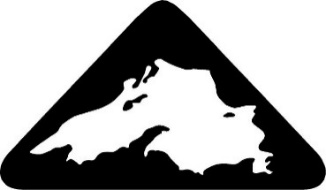 Date: Student Name:	    Contact Address and Phone: 	Email:	Educational status: Are you the senior author of an oral presentation or poster?	Yes   No  Will any other students be traveling with you?	Yes   No  	If yes, then who? 	Statement of Need (use additional page if necessary): Applicant Signature: 		Department Head Signature to Certify Student Status Only (an email from the supervisor is also acceptable): SCAN or TAKE a readable pictureANDEMAIL TO tjb@mtu.edu (Ted Bornhorst) by April 23, 2023